Como parte de las actividades del Programa Social en su categoría de “Artistas”: Festivales e Intervenciones Comunitarias, durante el cuarto trimestre del año en curso, se realizaron 386 actividades enmarcados en Festivales de Barrio. Fotografías de actividades: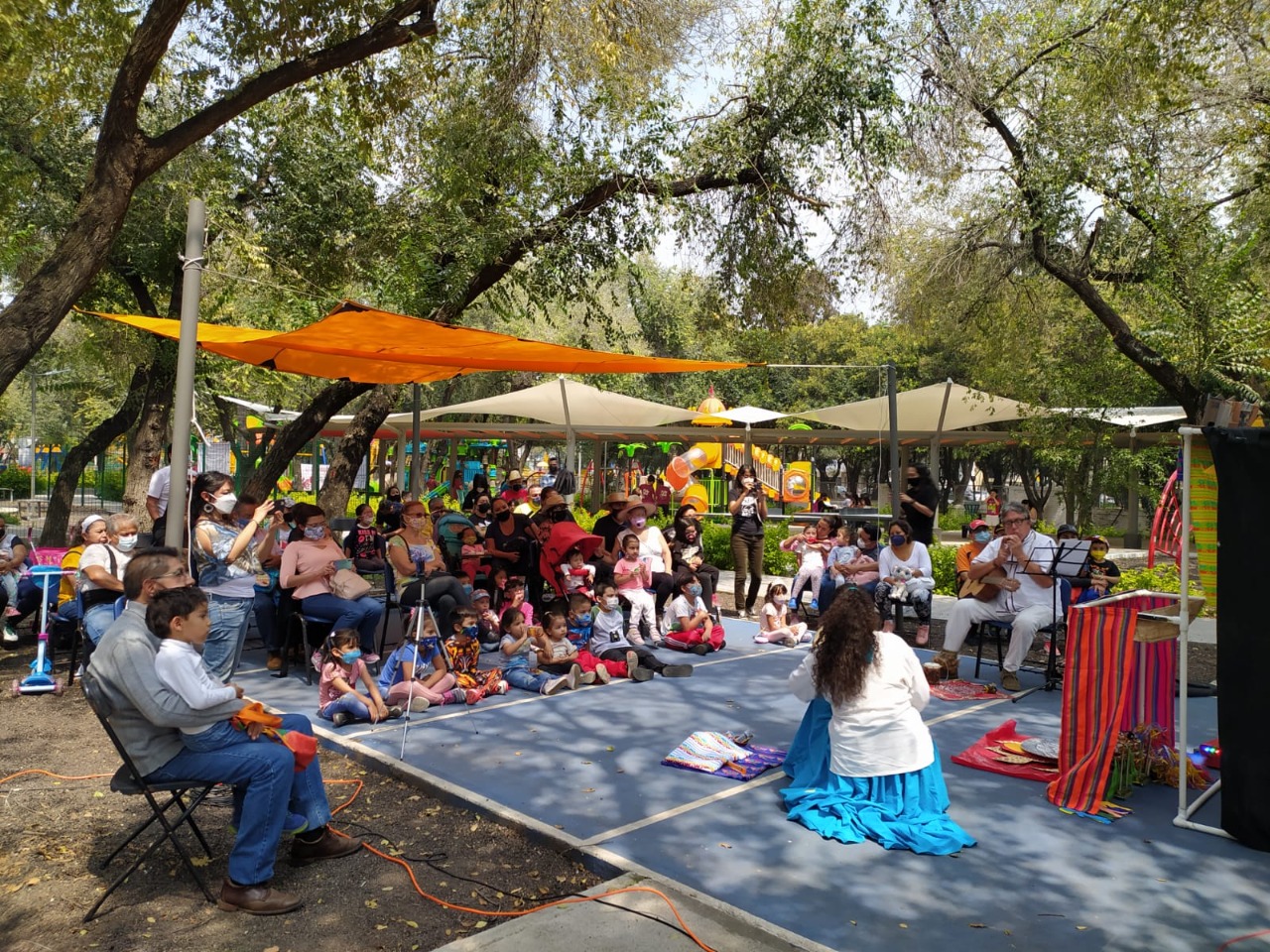 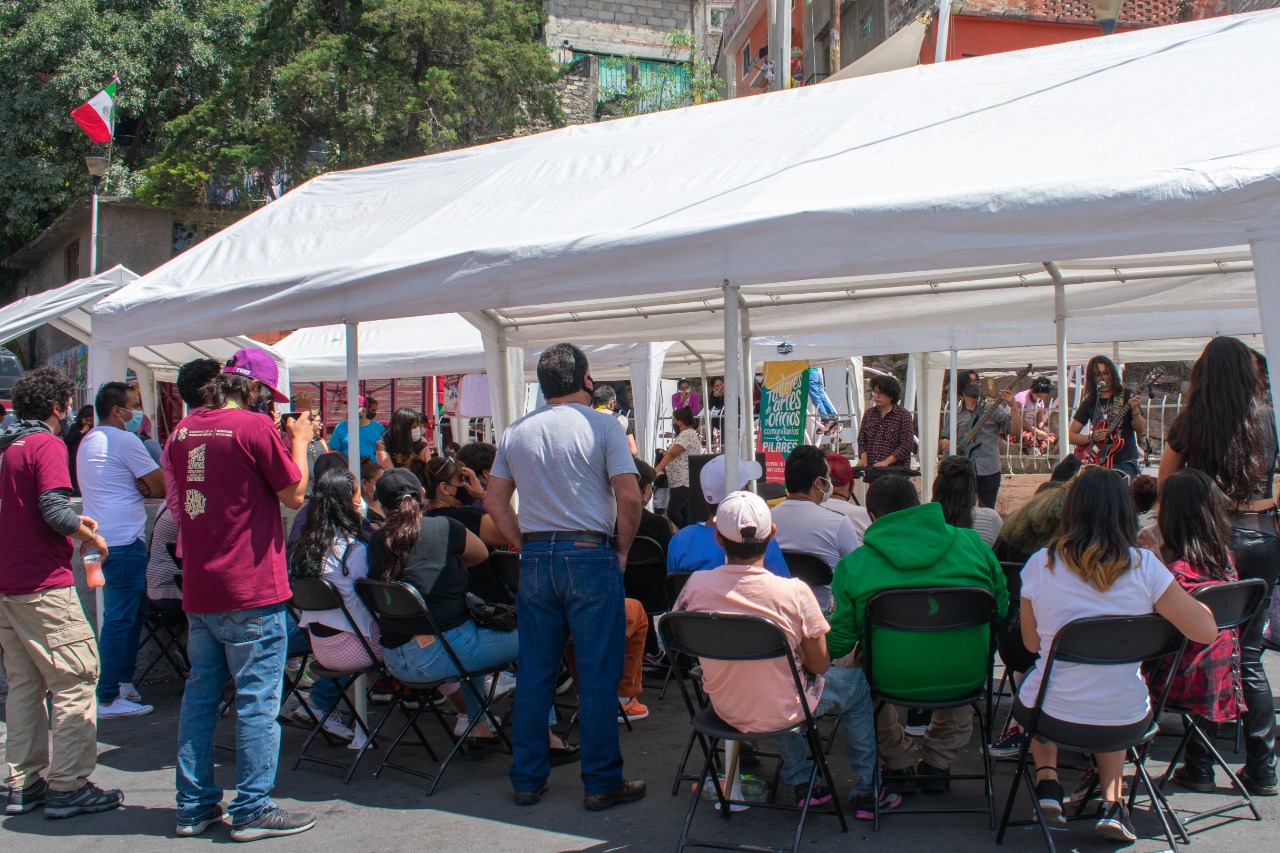 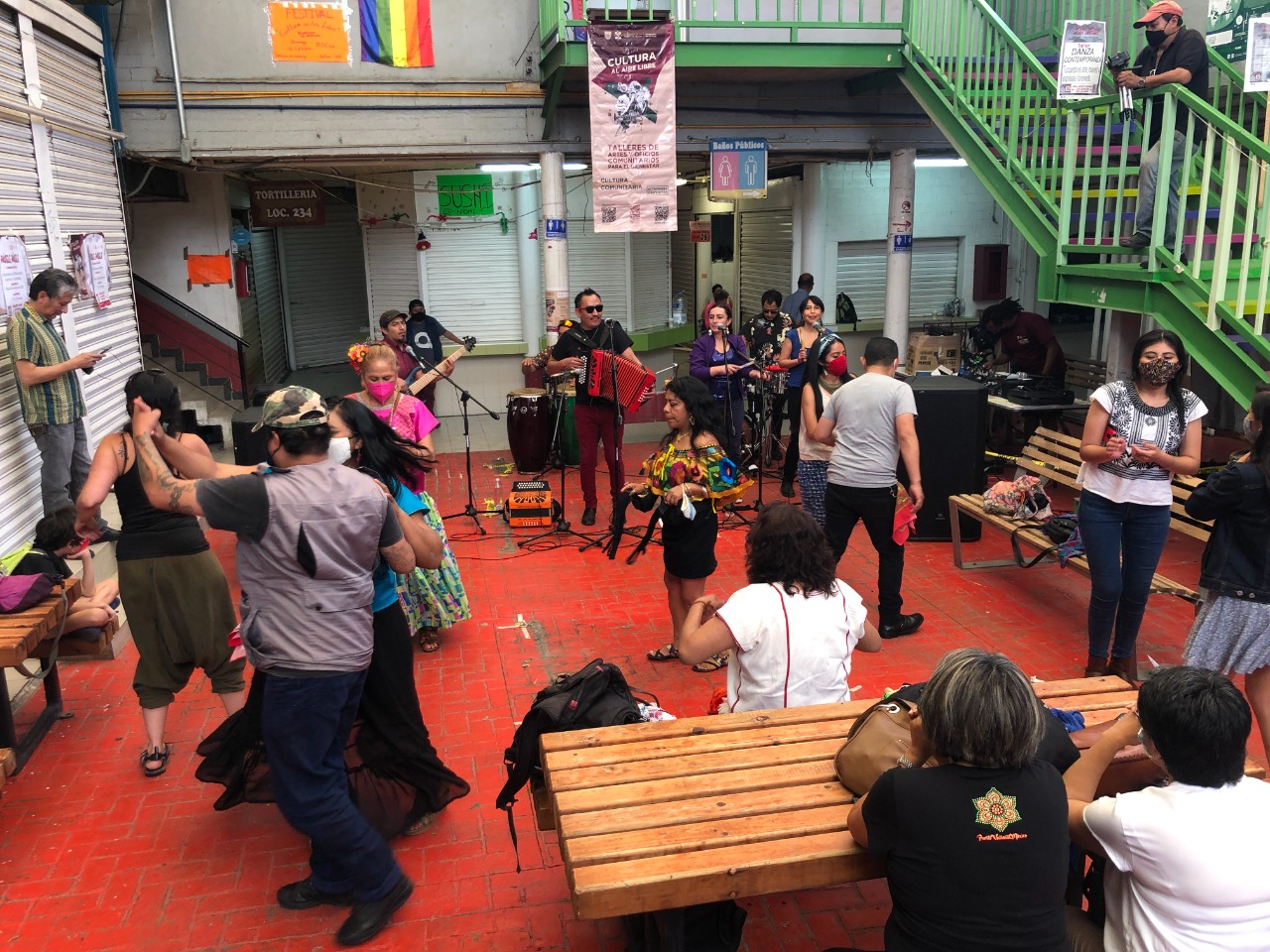 